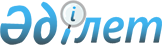 О предоставлении социальной помощи специалистам государственных организаций, проживающим и работающим в сельских населенных пунктах, на приобретение топлива
					
			Утративший силу
			
			
		
					Решение Глубоковского районного маслихата Восточно-Казахстанской области от 20 ноября 2012 года N 10/3-V. Зарегистрировано Департаментом юстиции Восточно-Казахстанской области 04 декабря 2012 года N 2752. Утратило силу решением Глубоковского районного маслихата от 19 марта 2014 года N 24/9-V      Сноска. Утратило силу решением Глубоковского районного маслихата от 19.03.2014 года N 24/9-V.      Примечание РЦПИ.

      В тексте сохранена авторская орфография и пунктуация.

      В соответствии с пунктом 5 статьи 18 Закона Республики Казахстан от 8 июля 2005 года «О государственном регулировании развития агропромышленного комплекса и сельских территорий», статьей 6 Закона Республики Казахстан от 23 января 2001 года «О местном государственном управлении и самоуправлении в Республике Казахстан», Глубоковский районный маслихат РЕШИЛ:



      1. Предоставить социальную помощь на приобретение топлива специалистам государственных организаций здравоохранения, социального обеспечения, образования, культуры, спорта и ветеринарии, проживающим и работающим в сельских населенных пунктах Глубоковского района, за счет бюджетных средств.

      Социальная помощь специалистам государственных организаций здравоохранения и ветеринарии предоставляется в размере, установленном решением Восточно-Казахстанского областного маслихата.

      Социальная помощь специалистам государственных организаций социального обеспечения, образования, культуры, спорта предоставляется в размере 8600 (восемь тысяч шестьсот) тенге.

      Сноска. Пункт 1 с изменением, внесенным решением Глубоковского районного маслихата от 12.07.2013 № 17/5-V (вводится в действие по истечении десяти календарных дней после дня его первого официального опубликования).



      2. Настоящее решение вводится в действие по истечении десяти календарных дней после дня его первого официального опубликования.      Председатель сессии                        Г. Абильмажинова      Секретарь Глубоковского

      районного маслихата                        А. Баймульдинов
					© 2012. РГП на ПХВ «Институт законодательства и правовой информации Республики Казахстан» Министерства юстиции Республики Казахстан
				